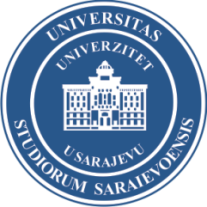 UNIVERZITET U SARAJEVUObala Kulina Bana br 7/II 71 000 SARAJEVO, BOSNA I HERCEGOVINAPOZIVERASMUS +CBHE KA2 UNIVERZITET U SARAJEVU RASPISUJE KONKURS U OKVIRU PROJEKTA NATRISK ZA STIPENDIRANJE NASTAVNIKA I ADMINISTRATIVNOG OSOBLJA NA UNIVERSITY OF NATURAL RESOURCES AND LIFE SCIENCES, VIENNA (BOKU)(Beč, Austrija)https://www.boku.ac.at/en/Trajanje konkursa do 12. novembra 2018. godineKo se može prijaviti na konkurs?Na konkurs se može prijaviti akademsko i administrativno osoblje Univerziteta u Sarajevu (prioritet će imati akademsko i administrativno osoblje uključeno u realizaciji NatRisk projekta).Trajanje boravka na University of Natural Resources and Life Sciences, Vienna (Boku) (Beč, Austrija):5 dana + 2 dana za put, iznos stipendije za životne troškove je 980 eura (bruto)*, a korisniku sleduje i jednokratna naknada putnih troškova uz dostavljenu putnu dokumentaciju.13+2 dana za put, iznos stipendije za životne troškove je 2058 eura (bruto)*, a korisniku sleduje i jednokratna naknada putnih troškova uz dostavljenu putnu dokumentaciju.*Navedeni iznos stipendije će biti umanjen za odgovarajući porez, shodno Nacionalnom zakonodavstvu.Iznos stipendije je određen programom Erasmus+, kada studenti i nastavnici iz partnerske zemlje kao što je Bosna i Hercegovina putuju u drugu grupaciju programskih zemalja, gdje se nalazi Austrija. Trošak obaveznog zdravstvenog osiguranja u toku trajanja mobilnosti nije pokriven stipendijom u okviru programa Erasmus+.Obavezna dokumentacija za prijavu kandidata:Potrebno je prikupiti traženu dokumentaciju navedenu ispod (određeni dokumenti treba da budu ispunjeni i potpisani od strane odgovornih osoba): Biografija na engleskom  jeziku (preporuka: koristiti Europass model)Saglasnost sa Univerziteta domaćina (Pre-acceptance letter - University of Natural Resources and Life Sciences, Vienna (Boku), (Beč, Austrija)Staff  Mobility Agreement for Training  (potpisano od strane dekana/prodekana i kandidata (u prilogu)Skenirana stranica pasošaObavezno sva dokumentacija treba da bude na engleskom jeziku i u PDF formatu sa jasno naznačenim nazivima dokumenata. Prijave dostaviti putem e-maila na obje adrese:Hata Milišić : (hata.milisic@gmail.com)Ammar Šarić:  (ammar.saric@hotmail.com)Sa napomenom " Prijava za Erasmus+ CBHE KA2 mobilnost na University of Natural Resources and Life Sciences, Vienna (Boku) (Beč, Austrija)" sa naznačenim trajanjem mobilnosti" sa naznačenim trajanjem mobilnosti (7 ili 15 dana).Rok za slanje dokumenata: 12.11.2018. godine do 15:00 sati.Nakon završetka konkursa, prijave kandidata koji prođu tehničku provjeru i evaluaciju od strane Komisije za izbor kandidata Univerziteta u Sarajevu biće dostavljene University of Natural Resources and Life Sciences, Vienna (Boku) (Beč, Austrija) kao nominacije za studijski boravak. University of Natural Resources and Life Sciences, Vienna (Boku) (Beč, Austrija) vrši konačan izbor kandidata shodno broju stipendija namjenjenih Univerzitetu u Sarajevu. Izabrani kandidati će biti u obavezi da pored standardne dokumentacije predviđene Ugovorom o stipendiji dostave i kratak izvještaj o boravku na University of Natural Resources and Life Sciences, Vienna (Boku) (Beč, Austrija).NAPOMENE:dostupne su 3 stipendije za akademsko osoblje (trening) u trajanju od 7 dana i 2 stipendije za akademsko osoblje (trening) u trajanju od 15 dana,Osoblje treba da obavi mobilnost do 31. decembra 2018. god. (zimski semestar),  ili do 15. juna 2019. god. (ljetni semestar) - početak mobilnosti zavisi od dogovora sa University of Natural Resources and Life Sciences, Vienna (Boku)(Beč, Austrija),University of Natural Resources and Life Sciences, Vienna (Boku) može zatražiti i dostavljanje neke dodatne dokumentacije koja nije navedena u konkursu,Samo kompletna dokumentacija će biti razmatrana (naknadno dostavljanje dokumenata se neće uzimati u obzir),